 La Vernia Market Days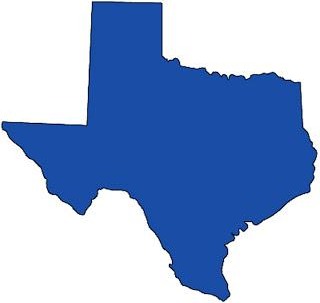 Food Vendor Application*Our Goal is to be the place families can come to enjoy the day and spend time together. From healthy produce to handcrafted items and some yummy food from our wonderful food trucks. We love supporting our local businesses! *ALL FOOD VENDORS MUST BE PERMITTED BY WILSON COUNTY AND CITY OF LA VERNIA. IF YOU NEED MORE INFORMATION, PLEASE EMAIL OR CALL US.This form is to be completed by the vendor, prior to the selling of goods at the market. A new application must be submitted each year, by each vendor.Please note that if any of these items are incomplete or left blank, your application will be considered incomplete. Any updates to this application, including but not limited to new product additions, are subject for approval by the market manager, prior to market on which date the updates take effect.La Vernia Market Days will operate every 2nd and 4th Saturdays of the month.Hours: 9 AM-3 PMThe fees for each accepted food truck will be $100/month or $60/day Please complete this form along with payment, market rules agreement form and copies of ALL licenses/permits.Vendor Individual or Corporate Name: _____________________________________________Contact Person: _______________________________________________________________________Street Address: _______________________________________________________________________Email Address: ________________________________________________________________________City: _____________________________ State: ___________ Zip Code: ________________________Telephone (Home): __________________________ Business: _____________________________Website: _______________________________________________________________________________Food Truck (     )	Food Cart (     )   Food Trailer (     )   Artisan Foods (     )Fees: All fees due with application.Food Trucks & Trailers- $60/day $100/2 days** Cash, check and Clover only. Please make check payable to Christian Brothers Artisan Gallery. Returned checks will have a $35 return fee. **Mail in payments are preferred. Please mail to: 13654 US Hwy 87 West, La Vernia, Tx. 78121**At this time, electricity is not offered. This may be something we can possibly offer at a later date. Generators are allowed.Truck Details:  Please list ALL types of foods/goods to be sold: _____________________________________________________________________________________________________________________________________________________________________________________________________________________________________________________________________________________________________________________________________________________________________________________________________________________________________________________________________________________________________________________________________________________________________________________________________________________________________________________Size of vehicle/cart: __________________________________________________________________License Plate #__________________________________________Vehicle Insurance:Company/Year of vehicle: __________________________________________________________Policy Number:___________________________________ Driver’s License State: _________Driver’s License Number:______________________________________Please list ALL permits/licenses you have: Please send a copy of all licenses and permits with application. ___________________________________________________________________________________________________________________________________________________________________________________________Additional Information:  Please initial next to each item confirming you have read and agree to the term listed._______The market manager will arrive 2 hours prior to opening, you may come and set up anytime between 7 AM-8:45 AM. All additional vehicles need to be moved to designated parking area 15 mins prior to opening time, 9:00 AM. _______ Each vendor’s setup is subject to inspection by the market’s representative at any time to ensure that it adheres to the guidelines set in this agreement. ________ All fees will be given to the market’s representative at time of application. Refusing to pay booth fee will result in being barred from returning to the market. Payment can be made in cash or by check. ________ All food/goods must be approved by the market manager prior to being offered for sale.________ Each vendor must obtain any permits or licenses required by the county or state regulations and they must be up to date during the time of participation in the market.________ The market, and anyone associated with the market or the property that the market is being held, are not to be held liable for any destruction, loss or theft pertaining to the vendor’s business, property, possessions, products or vehicles. Vendors are responsible for their own insurance to cover their businesses and possessions.________ Weighted canopies are required and vendor is responsible for the safe set up, take down and management of their truck/cart area. Injuries due to negligence are not the liability of the market. The vendor is responsible for their own equipment ________ Trash receptacles will be provided. Vendors must clean up their own trash and dispose of it properly. It is the responsibility of everyone participating in the market to keep it nice and clean!________ Vendors are expected to behave respectfully and professionally at all times during the market day events. Disrespectful behavior will result in the vendor being asked to leave and possibly barred from future participation.________ Vendors are required to stay for the entirety of the market’s open hours, even if they sell out of product. This is for the safety of the entire market. Exceptions will be made on a case-by-case basis for emergencies ONLY. Leaving or packing up early may result in being barred from future participation.________ The market will open regardless of weather conditions. Unless otherwise declared by the market manager. ________ Booth rates are subject to change with notice.________ Pets are welcome. Leashes will be required.________ Electricity is not provided at this time. Generator’s are allowed. ________ If you sign up for the month, you or an approved representative must be present for BOTH days of the month during market hours. If you sign up for a day, you or an approved representative must be present the entire day during market hours. Not doing so, can result in being barred from La Vernia Market Days.________ NO REFUNDS WILL BE GIVEN. If we have to cancel for any reason, fees will be moved to a later date of your choosing. ________ Packing up or leaving early will result in a $25 charge. You will not be allowed to return to our market without paying your $25 charge. We ask that you be considerate of your fellow vendors and your market manager’s who strive to make this a successful event. Please understand that this rule is to help us remain successful. _______ Sales Tax permits MUST be displayed at all times in your booth area. _______ No profanity is allowed to be displayed in or around your booth. We reserve the right to ask you to take down or remove anything we find offensive._______ No alcohol is allowed. This includes advertising alcohol or displaying alcohol. This is a family event and we have the right to ask you to leave if this cannot be followed._______No booths promoting or recruiting anything related to politics will be allowed.Please refer to the information below with any questions or concerns:www.laverniamarketdays.comChelsea Christian:laverniamarketdays@gmail.com   Wayne Robbins:(713) 487-7172Market location: 131 Industrial DriveLa Vernia, Tx. 78121By signing below, you confirm that you agree to all terms and conditions in this agreement.___________________________________________________________			____________			Signature							DateFor Office Use Only:Proof of licensing: yes    no			Fee paid: yes    noApproved: yes    no 		If no, why? ___________________________________________________________Manager Signature: _____________________________________________________ Date:_____________________